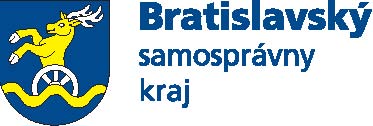 Pracovná ponuka: referent Oddelenia riadenia projektov - projektový manažérna Bratislavskom samosprávnom kraji, Sabinovská 16, 820 05 Bratislava Miesto práce: Sabinovská 12, 820 05 BratislavaPonúkaný plat: od 1200 EUR, podľa praxe a pracovných skúseností  Termín nástupu: ASAPDruh pracovného pomeru: na dobu určitú, zastupovanie počas rodičovskej dovolenkyNáplň práce, informácie o pracovnom mieste:Projektové riadenie, príprava, administrácia a koordinácia projektov predkladaných v rámci Programov spolupráce Interreg V-A, Integrovaného regionálneho operačného programu (IROP) a iných externých zdrojov;Vypracovávanie monitorovacích správ, priebežných a záverečných správ pre pridelené projekty a ich archivácia;Organizovanie koordinačných stretnutí v príslušných projektoch;Zabezpečenie finančného riadenia projektov a procesu zúčtovania výdavkov na projektoch financovaných z externých zdrojov v súlade s pravidlami príslušných programov, legislatívou SR a internými smernicami  BSK;Vedenie finančnej dokumentácie a zabezpečenie archivácie na pridelených projektoch v zmysle pravidiel programov;Tvorba Programového rozpočtu BSK na príslušné rozpočtové roky za rozpočty pridelených projektov; Príprava a kontrola podkladov pre verejné obstarávanie (PHZ, prieskum trhu, súťažné podklady) pri obstarávaní tovarov a služieb súvisiacich s implementáciou projektov financovaných z externých a interných zdrojov v zmysle pravidiel programov a príslušnej legislatívy SR; Spolupráca s ostatnými odbormi BSK pri príprave rozvojových zámerov a projektov uchádzajúcich sa o financovanie z externých zdrojov. Požiadavky na zamestnancaanglický jazyk - povinný (úroveň min. B 2 – vyššie pokročilý) znalosť iných jazykov výhodou vodičský preukaz - skupina BPožadované vzdelaniestredoškolskévysokoškolské I. stupňa vysokoškolské II. stupňa Požadovaná praxRiadenie projektov financovaných zo štrukturálnych fondov min. 1 rok. Skúsenosť s riadením investičných projektov výhodou.Osobnostné predpoklady, ďalšie požiadavky:zodpovednosť, precíznosť, vysoké pracovné nasadenie, tímová práca, cieľavedomosť, samostatnosť Výhody:stabilné zamestnanie v regionálnej samosprávepráca v mladom a energickom kolektíveprogram vzdelávania podporujúci zvyšovanie kvalifikácie v odbore a odborný rastVašu žiadosť/motivačný list a životopis prosím zašlite na adresu: melania.durdovanska@region-bsk.sk do 31.3.2020.Pokiaľ budete vyhovovať profilu hľadanej pozície, budeme Vás kontaktovať telefonicky a pozveme Vás na osobné stretnutie. Kontaktná osobaMgr. Ján Kollár, tel. 0948 846 728, 02/4826 4126, jan.kollar@region-bsk.sk